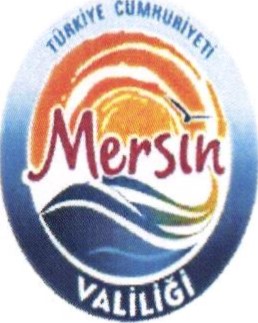 T.C.MERSİN VALİLİĞİKalite Yönetim Sistem BürosuT.C.MERSİN VALİLİĞİKalite Yönetim Sistem BürosuT.C.MERSİN VALİLİĞİKalite Yönetim Sistem BürosuT.C.MERSİN VALİLİĞİKalite Yönetim Sistem BürosuT.C.MERSİN VALİLİĞİKalite Yönetim Sistem BürosuDoküman NoMV.33.KYS.RP.04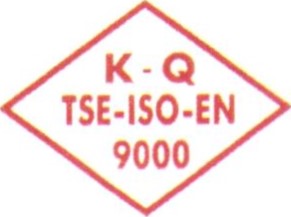 Birim Performans RaporuBirim Performans RaporuBirim Performans RaporuBirim Performans RaporuBirim Performans RaporuYa ın Tarihi01.08.2011Birim Performans RaporuBirim Performans RaporuBirim Performans RaporuBirim Performans RaporuBirim Performans RaporuReviz on No01Birim Performans RaporuBirim Performans RaporuBirim Performans RaporuBirim Performans RaporuBirim Performans RaporuReviz on Tarihi15.05.2013Birim Performans RaporuBirim Performans RaporuBirim Performans RaporuBirim Performans RaporuBirim Performans RaporuSayfa1/1BİRİM ADI: ÖZEL KALEM MÜDÜRLÜĞÜI. Bir önceki toplantıda alınan kararlara yönelik yapılan faaliyetler ve sonuçları:Bir önceki YGG Toplantısında Müdürlüğümüzü ilgilendiren herhangi bir faaliyet bulunmamaktadır.Kalite Yönetim Sistemini etkileyebilecek değişiklikler: KYS etkileyecek herhangi bir değişiklik yapılmamıştır.Eğitim Prosedürüne göre yapılan eğitimlerin değerlendirilmesi:Tetkiklerden önce KYS Sorumlusu tarafından personelimize masa başı eğitimi verilmektedir.Müşteri geri beslemesi (şikayet, öneri, anket, toplantı vb.):2017 yılı Personel Memnuniyet Anketi KYS Bürosuna gönderilmiş olup, 2018 anket çalışmaları başlatılmıştır.KYS İç/Dış tetkik raporlarının değerlendirilmesi:İç Tetkik değerlendirme raporunda OHAL sebebiyle Birim ve Alt Birim arşiv sorunumuz hala devam etmedir. Dış Tetkikte herhangi bir olumsuzluk yaşanmamıştır.Düzeltici Önleyici faaliyetlerin sonuçları:Yoktur.Kalite politikasının uygulanması ile hedeflerin gözden geçirilmesi: Hedeflerde herhangi bir aksaklık yaşanmamaktadır.Kaynakların Durumu:Yoktur.İyileştirme Önerileri, İstek ve beklentiler:Yoktur.Uygulanması Planlanan Faaliyetler:Yoktur.II. Öneriler:Eğitim almayan personele KYS Koordinatörü tarafından eğitim verilmesi.BİRİM ADI: ÖZEL KALEM MÜDÜRLÜĞÜI. Bir önceki toplantıda alınan kararlara yönelik yapılan faaliyetler ve sonuçları:Bir önceki YGG Toplantısında Müdürlüğümüzü ilgilendiren herhangi bir faaliyet bulunmamaktadır.Kalite Yönetim Sistemini etkileyebilecek değişiklikler: KYS etkileyecek herhangi bir değişiklik yapılmamıştır.Eğitim Prosedürüne göre yapılan eğitimlerin değerlendirilmesi:Tetkiklerden önce KYS Sorumlusu tarafından personelimize masa başı eğitimi verilmektedir.Müşteri geri beslemesi (şikayet, öneri, anket, toplantı vb.):2017 yılı Personel Memnuniyet Anketi KYS Bürosuna gönderilmiş olup, 2018 anket çalışmaları başlatılmıştır.KYS İç/Dış tetkik raporlarının değerlendirilmesi:İç Tetkik değerlendirme raporunda OHAL sebebiyle Birim ve Alt Birim arşiv sorunumuz hala devam etmedir. Dış Tetkikte herhangi bir olumsuzluk yaşanmamıştır.Düzeltici Önleyici faaliyetlerin sonuçları:Yoktur.Kalite politikasının uygulanması ile hedeflerin gözden geçirilmesi: Hedeflerde herhangi bir aksaklık yaşanmamaktadır.Kaynakların Durumu:Yoktur.İyileştirme Önerileri, İstek ve beklentiler:Yoktur.Uygulanması Planlanan Faaliyetler:Yoktur.II. Öneriler:Eğitim almayan personele KYS Koordinatörü tarafından eğitim verilmesi.BİRİM ADI: ÖZEL KALEM MÜDÜRLÜĞÜI. Bir önceki toplantıda alınan kararlara yönelik yapılan faaliyetler ve sonuçları:Bir önceki YGG Toplantısında Müdürlüğümüzü ilgilendiren herhangi bir faaliyet bulunmamaktadır.Kalite Yönetim Sistemini etkileyebilecek değişiklikler: KYS etkileyecek herhangi bir değişiklik yapılmamıştır.Eğitim Prosedürüne göre yapılan eğitimlerin değerlendirilmesi:Tetkiklerden önce KYS Sorumlusu tarafından personelimize masa başı eğitimi verilmektedir.Müşteri geri beslemesi (şikayet, öneri, anket, toplantı vb.):2017 yılı Personel Memnuniyet Anketi KYS Bürosuna gönderilmiş olup, 2018 anket çalışmaları başlatılmıştır.KYS İç/Dış tetkik raporlarının değerlendirilmesi:İç Tetkik değerlendirme raporunda OHAL sebebiyle Birim ve Alt Birim arşiv sorunumuz hala devam etmedir. Dış Tetkikte herhangi bir olumsuzluk yaşanmamıştır.Düzeltici Önleyici faaliyetlerin sonuçları:Yoktur.Kalite politikasının uygulanması ile hedeflerin gözden geçirilmesi: Hedeflerde herhangi bir aksaklık yaşanmamaktadır.Kaynakların Durumu:Yoktur.İyileştirme Önerileri, İstek ve beklentiler:Yoktur.Uygulanması Planlanan Faaliyetler:Yoktur.II. Öneriler:Eğitim almayan personele KYS Koordinatörü tarafından eğitim verilmesi.BİRİM ADI: ÖZEL KALEM MÜDÜRLÜĞÜI. Bir önceki toplantıda alınan kararlara yönelik yapılan faaliyetler ve sonuçları:Bir önceki YGG Toplantısında Müdürlüğümüzü ilgilendiren herhangi bir faaliyet bulunmamaktadır.Kalite Yönetim Sistemini etkileyebilecek değişiklikler: KYS etkileyecek herhangi bir değişiklik yapılmamıştır.Eğitim Prosedürüne göre yapılan eğitimlerin değerlendirilmesi:Tetkiklerden önce KYS Sorumlusu tarafından personelimize masa başı eğitimi verilmektedir.Müşteri geri beslemesi (şikayet, öneri, anket, toplantı vb.):2017 yılı Personel Memnuniyet Anketi KYS Bürosuna gönderilmiş olup, 2018 anket çalışmaları başlatılmıştır.KYS İç/Dış tetkik raporlarının değerlendirilmesi:İç Tetkik değerlendirme raporunda OHAL sebebiyle Birim ve Alt Birim arşiv sorunumuz hala devam etmedir. Dış Tetkikte herhangi bir olumsuzluk yaşanmamıştır.Düzeltici Önleyici faaliyetlerin sonuçları:Yoktur.Kalite politikasının uygulanması ile hedeflerin gözden geçirilmesi: Hedeflerde herhangi bir aksaklık yaşanmamaktadır.Kaynakların Durumu:Yoktur.İyileştirme Önerileri, İstek ve beklentiler:Yoktur.Uygulanması Planlanan Faaliyetler:Yoktur.II. Öneriler:Eğitim almayan personele KYS Koordinatörü tarafından eğitim verilmesi.BİRİM ADI: ÖZEL KALEM MÜDÜRLÜĞÜI. Bir önceki toplantıda alınan kararlara yönelik yapılan faaliyetler ve sonuçları:Bir önceki YGG Toplantısında Müdürlüğümüzü ilgilendiren herhangi bir faaliyet bulunmamaktadır.Kalite Yönetim Sistemini etkileyebilecek değişiklikler: KYS etkileyecek herhangi bir değişiklik yapılmamıştır.Eğitim Prosedürüne göre yapılan eğitimlerin değerlendirilmesi:Tetkiklerden önce KYS Sorumlusu tarafından personelimize masa başı eğitimi verilmektedir.Müşteri geri beslemesi (şikayet, öneri, anket, toplantı vb.):2017 yılı Personel Memnuniyet Anketi KYS Bürosuna gönderilmiş olup, 2018 anket çalışmaları başlatılmıştır.KYS İç/Dış tetkik raporlarının değerlendirilmesi:İç Tetkik değerlendirme raporunda OHAL sebebiyle Birim ve Alt Birim arşiv sorunumuz hala devam etmedir. Dış Tetkikte herhangi bir olumsuzluk yaşanmamıştır.Düzeltici Önleyici faaliyetlerin sonuçları:Yoktur.Kalite politikasının uygulanması ile hedeflerin gözden geçirilmesi: Hedeflerde herhangi bir aksaklık yaşanmamaktadır.Kaynakların Durumu:Yoktur.İyileştirme Önerileri, İstek ve beklentiler:Yoktur.Uygulanması Planlanan Faaliyetler:Yoktur.II. Öneriler:Eğitim almayan personele KYS Koordinatörü tarafından eğitim verilmesi.BİRİM ADI: ÖZEL KALEM MÜDÜRLÜĞÜI. Bir önceki toplantıda alınan kararlara yönelik yapılan faaliyetler ve sonuçları:Bir önceki YGG Toplantısında Müdürlüğümüzü ilgilendiren herhangi bir faaliyet bulunmamaktadır.Kalite Yönetim Sistemini etkileyebilecek değişiklikler: KYS etkileyecek herhangi bir değişiklik yapılmamıştır.Eğitim Prosedürüne göre yapılan eğitimlerin değerlendirilmesi:Tetkiklerden önce KYS Sorumlusu tarafından personelimize masa başı eğitimi verilmektedir.Müşteri geri beslemesi (şikayet, öneri, anket, toplantı vb.):2017 yılı Personel Memnuniyet Anketi KYS Bürosuna gönderilmiş olup, 2018 anket çalışmaları başlatılmıştır.KYS İç/Dış tetkik raporlarının değerlendirilmesi:İç Tetkik değerlendirme raporunda OHAL sebebiyle Birim ve Alt Birim arşiv sorunumuz hala devam etmedir. Dış Tetkikte herhangi bir olumsuzluk yaşanmamıştır.Düzeltici Önleyici faaliyetlerin sonuçları:Yoktur.Kalite politikasının uygulanması ile hedeflerin gözden geçirilmesi: Hedeflerde herhangi bir aksaklık yaşanmamaktadır.Kaynakların Durumu:Yoktur.İyileştirme Önerileri, İstek ve beklentiler:Yoktur.Uygulanması Planlanan Faaliyetler:Yoktur.II. Öneriler:Eğitim almayan personele KYS Koordinatörü tarafından eğitim verilmesi.BİRİM ADI: ÖZEL KALEM MÜDÜRLÜĞÜI. Bir önceki toplantıda alınan kararlara yönelik yapılan faaliyetler ve sonuçları:Bir önceki YGG Toplantısında Müdürlüğümüzü ilgilendiren herhangi bir faaliyet bulunmamaktadır.Kalite Yönetim Sistemini etkileyebilecek değişiklikler: KYS etkileyecek herhangi bir değişiklik yapılmamıştır.Eğitim Prosedürüne göre yapılan eğitimlerin değerlendirilmesi:Tetkiklerden önce KYS Sorumlusu tarafından personelimize masa başı eğitimi verilmektedir.Müşteri geri beslemesi (şikayet, öneri, anket, toplantı vb.):2017 yılı Personel Memnuniyet Anketi KYS Bürosuna gönderilmiş olup, 2018 anket çalışmaları başlatılmıştır.KYS İç/Dış tetkik raporlarının değerlendirilmesi:İç Tetkik değerlendirme raporunda OHAL sebebiyle Birim ve Alt Birim arşiv sorunumuz hala devam etmedir. Dış Tetkikte herhangi bir olumsuzluk yaşanmamıştır.Düzeltici Önleyici faaliyetlerin sonuçları:Yoktur.Kalite politikasının uygulanması ile hedeflerin gözden geçirilmesi: Hedeflerde herhangi bir aksaklık yaşanmamaktadır.Kaynakların Durumu:Yoktur.İyileştirme Önerileri, İstek ve beklentiler:Yoktur.Uygulanması Planlanan Faaliyetler:Yoktur.II. Öneriler:Eğitim almayan personele KYS Koordinatörü tarafından eğitim verilmesi.BİRİM ADI: ÖZEL KALEM MÜDÜRLÜĞÜI. Bir önceki toplantıda alınan kararlara yönelik yapılan faaliyetler ve sonuçları:Bir önceki YGG Toplantısında Müdürlüğümüzü ilgilendiren herhangi bir faaliyet bulunmamaktadır.Kalite Yönetim Sistemini etkileyebilecek değişiklikler: KYS etkileyecek herhangi bir değişiklik yapılmamıştır.Eğitim Prosedürüne göre yapılan eğitimlerin değerlendirilmesi:Tetkiklerden önce KYS Sorumlusu tarafından personelimize masa başı eğitimi verilmektedir.Müşteri geri beslemesi (şikayet, öneri, anket, toplantı vb.):2017 yılı Personel Memnuniyet Anketi KYS Bürosuna gönderilmiş olup, 2018 anket çalışmaları başlatılmıştır.KYS İç/Dış tetkik raporlarının değerlendirilmesi:İç Tetkik değerlendirme raporunda OHAL sebebiyle Birim ve Alt Birim arşiv sorunumuz hala devam etmedir. Dış Tetkikte herhangi bir olumsuzluk yaşanmamıştır.Düzeltici Önleyici faaliyetlerin sonuçları:Yoktur.Kalite politikasının uygulanması ile hedeflerin gözden geçirilmesi: Hedeflerde herhangi bir aksaklık yaşanmamaktadır.Kaynakların Durumu:Yoktur.İyileştirme Önerileri, İstek ve beklentiler:Yoktur.Uygulanması Planlanan Faaliyetler:Yoktur.II. Öneriler:Eğitim almayan personele KYS Koordinatörü tarafından eğitim verilmesi.BİRİM ADI: ÖZEL KALEM MÜDÜRLÜĞÜI. Bir önceki toplantıda alınan kararlara yönelik yapılan faaliyetler ve sonuçları:Bir önceki YGG Toplantısında Müdürlüğümüzü ilgilendiren herhangi bir faaliyet bulunmamaktadır.Kalite Yönetim Sistemini etkileyebilecek değişiklikler: KYS etkileyecek herhangi bir değişiklik yapılmamıştır.Eğitim Prosedürüne göre yapılan eğitimlerin değerlendirilmesi:Tetkiklerden önce KYS Sorumlusu tarafından personelimize masa başı eğitimi verilmektedir.Müşteri geri beslemesi (şikayet, öneri, anket, toplantı vb.):2017 yılı Personel Memnuniyet Anketi KYS Bürosuna gönderilmiş olup, 2018 anket çalışmaları başlatılmıştır.KYS İç/Dış tetkik raporlarının değerlendirilmesi:İç Tetkik değerlendirme raporunda OHAL sebebiyle Birim ve Alt Birim arşiv sorunumuz hala devam etmedir. Dış Tetkikte herhangi bir olumsuzluk yaşanmamıştır.Düzeltici Önleyici faaliyetlerin sonuçları:Yoktur.Kalite politikasının uygulanması ile hedeflerin gözden geçirilmesi: Hedeflerde herhangi bir aksaklık yaşanmamaktadır.Kaynakların Durumu:Yoktur.İyileştirme Önerileri, İstek ve beklentiler:Yoktur.Uygulanması Planlanan Faaliyetler:Yoktur.II. Öneriler:Eğitim almayan personele KYS Koordinatörü tarafından eğitim verilmesi.BİRİM ADI: ÖZEL KALEM MÜDÜRLÜĞÜI. Bir önceki toplantıda alınan kararlara yönelik yapılan faaliyetler ve sonuçları:Bir önceki YGG Toplantısında Müdürlüğümüzü ilgilendiren herhangi bir faaliyet bulunmamaktadır.Kalite Yönetim Sistemini etkileyebilecek değişiklikler: KYS etkileyecek herhangi bir değişiklik yapılmamıştır.Eğitim Prosedürüne göre yapılan eğitimlerin değerlendirilmesi:Tetkiklerden önce KYS Sorumlusu tarafından personelimize masa başı eğitimi verilmektedir.Müşteri geri beslemesi (şikayet, öneri, anket, toplantı vb.):2017 yılı Personel Memnuniyet Anketi KYS Bürosuna gönderilmiş olup, 2018 anket çalışmaları başlatılmıştır.KYS İç/Dış tetkik raporlarının değerlendirilmesi:İç Tetkik değerlendirme raporunda OHAL sebebiyle Birim ve Alt Birim arşiv sorunumuz hala devam etmedir. Dış Tetkikte herhangi bir olumsuzluk yaşanmamıştır.Düzeltici Önleyici faaliyetlerin sonuçları:Yoktur.Kalite politikasının uygulanması ile hedeflerin gözden geçirilmesi: Hedeflerde herhangi bir aksaklık yaşanmamaktadır.Kaynakların Durumu:Yoktur.İyileştirme Önerileri, İstek ve beklentiler:Yoktur.Uygulanması Planlanan Faaliyetler:Yoktur.II. Öneriler:Eğitim almayan personele KYS Koordinatörü tarafından eğitim verilmesi.BİRİM ADI: ÖZEL KALEM MÜDÜRLÜĞÜI. Bir önceki toplantıda alınan kararlara yönelik yapılan faaliyetler ve sonuçları:Bir önceki YGG Toplantısında Müdürlüğümüzü ilgilendiren herhangi bir faaliyet bulunmamaktadır.Kalite Yönetim Sistemini etkileyebilecek değişiklikler: KYS etkileyecek herhangi bir değişiklik yapılmamıştır.Eğitim Prosedürüne göre yapılan eğitimlerin değerlendirilmesi:Tetkiklerden önce KYS Sorumlusu tarafından personelimize masa başı eğitimi verilmektedir.Müşteri geri beslemesi (şikayet, öneri, anket, toplantı vb.):2017 yılı Personel Memnuniyet Anketi KYS Bürosuna gönderilmiş olup, 2018 anket çalışmaları başlatılmıştır.KYS İç/Dış tetkik raporlarının değerlendirilmesi:İç Tetkik değerlendirme raporunda OHAL sebebiyle Birim ve Alt Birim arşiv sorunumuz hala devam etmedir. Dış Tetkikte herhangi bir olumsuzluk yaşanmamıştır.Düzeltici Önleyici faaliyetlerin sonuçları:Yoktur.Kalite politikasının uygulanması ile hedeflerin gözden geçirilmesi: Hedeflerde herhangi bir aksaklık yaşanmamaktadır.Kaynakların Durumu:Yoktur.İyileştirme Önerileri, İstek ve beklentiler:Yoktur.Uygulanması Planlanan Faaliyetler:Yoktur.II. Öneriler:Eğitim almayan personele KYS Koordinatörü tarafından eğitim verilmesi.BİRİM ADI: ÖZEL KALEM MÜDÜRLÜĞÜI. Bir önceki toplantıda alınan kararlara yönelik yapılan faaliyetler ve sonuçları:Bir önceki YGG Toplantısında Müdürlüğümüzü ilgilendiren herhangi bir faaliyet bulunmamaktadır.Kalite Yönetim Sistemini etkileyebilecek değişiklikler: KYS etkileyecek herhangi bir değişiklik yapılmamıştır.Eğitim Prosedürüne göre yapılan eğitimlerin değerlendirilmesi:Tetkiklerden önce KYS Sorumlusu tarafından personelimize masa başı eğitimi verilmektedir.Müşteri geri beslemesi (şikayet, öneri, anket, toplantı vb.):2017 yılı Personel Memnuniyet Anketi KYS Bürosuna gönderilmiş olup, 2018 anket çalışmaları başlatılmıştır.KYS İç/Dış tetkik raporlarının değerlendirilmesi:İç Tetkik değerlendirme raporunda OHAL sebebiyle Birim ve Alt Birim arşiv sorunumuz hala devam etmedir. Dış Tetkikte herhangi bir olumsuzluk yaşanmamıştır.Düzeltici Önleyici faaliyetlerin sonuçları:Yoktur.Kalite politikasının uygulanması ile hedeflerin gözden geçirilmesi: Hedeflerde herhangi bir aksaklık yaşanmamaktadır.Kaynakların Durumu:Yoktur.İyileştirme Önerileri, İstek ve beklentiler:Yoktur.Uygulanması Planlanan Faaliyetler:Yoktur.II. Öneriler:Eğitim almayan personele KYS Koordinatörü tarafından eğitim verilmesi.Hazırlayan (Birim Müdürü)Hazırlayan (Birim Müdürü)Hazırlayan (Birim Müdürü)Hazırlayan (Birim Müdürü)Hazırlayan (Birim Müdürü)Hazırlayan (Birim Müdürü)Hazırlayan (Birim Müdürü)Hazırlayan (Birim Müdürü)Onaylayan (Yönetim Temsilcisi)Onaylayan (Yönetim Temsilcisi)Onaylayan (Yönetim Temsilcisi)Onaylayan (Yönetim Temsilcisi)Tarih:Tarih:Tarih:Tarih:Tarih:Tarih:Tarih:Tarih:Tarih:Tarih:Tarih:Tarih:İmza:İmza:İmza:İmza:İmza:İmza:İmza: